The Communist Youth League of Northwest UniversityThe Communist Youth League of Northwest University (CYL-NWU), founded in 1948, is an organization to supply education, guide and other services for the youth, and also to preserve the youth’s rights and interests. Guided by the Party committee of Northwest University and the Youth League Committee of Shannxi Province, the CYL-NWU is responsible for the organization construction, ideological construction, technological innovation, social practice, culture, essential-qualities-oriented education, and community management.There are 7 full-time staff positions in CYL-NWU, including 1 committee secretary, 3 vice committee secretaries and 3 cadres. The CYL-NWU sets up 21 department branches, 1 direct affiliated league and 436 league branches. It also holds a leading position of the Students Technological Innovation Associations, the Student Art Troupe, the Student Glee Club and other students committees. The CYL-NWU now operates two websites of Muxiang Yuan and Golden Home, a magazine ofMuxiang, and a newspaper of Golden Age. The CYL-NWU is also in charge of the daily works in the Association of Graduate Students and the Student Union.The Student Union of Northwest University is a bridge-like student organization connecting the students and the school under the guidance and leaderships of the NWU Party Committee and CYL-NWU. The fundamental purpose of the Student Union is to service the students whole-heartedly in a way of “self-educating, self-managing, self-servicing”. With improving the overall quality of the students as its core work, the Student Union works actively by enriching the campus life, preserving students’ rights and interests and guiding students’ ideas.Forty-seven student committees are affiliated to the Student Union in the Northwest, classified into social practices, literatures and arts, academics and researches, and sports and entertainments. All the students in the Northwest University are encouraged to participate in the extracurricular life on campus.Student committees listing: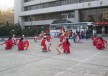 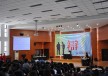 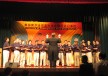 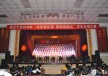 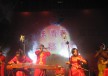 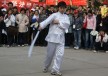 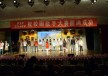 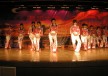 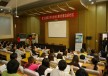 North CampusSouth Campusl         Magic Association l         Fighting Clubl         Entrepreneurship Associationl         The Loess Illimitable Culture Associationl         Eloquence Alliancel         “Blue Storm” Supporters Associationl         Roller-blading Associationl         Uefa Champions Football Clubl         Table Tennis Fans Associationl         “Shi Yan” Flysnow Associationl         Tai Ji Culture Societyl         “Yu Feng” Flysnow Associationl         “Zi Wu” Calligraphy Associationl         Youth Volunteers Association l         “Zheng Cheng” Love Associationl         “Breathing” Environmental Associationl         Qualification Service Associationl         Folk and Art Institutionl         “S-bahn” Theater Groupl         Music Lovers Associationl         Movie Lovers Associationl         “Wei Yang” TV Associationl         Latin Associationl         “Yu Feng” Flysnow Associationl         Hip-Hop Associationl         “Tong Hui” Movie Associationl         Rope Jumping Associationl         Kickboxing Associationl         Table Tennis Associationl         Badminton Associationl         Bicycle Associationl         Referee Associationl         Chess Associationl         Roller-blading Associationl         Sanda Associationl         Women’s Basketball Associationl         Eloquence Alliancel         Cantonese Cultural Clubsl         Korean Associationl         “Qing Qiao” Literature Associationl         Youth Literature and Art Associationl         Car Lovers Associationl         “New Urban” Societyl         Computer Societyl         Stargazers Associationl         Card & Stamp Collecting Association